Please return the completed form together with a copy of your CV; ID and qualifications as per the advertisement calling for applications.I declare that all the information provided (including any attachments) are complete and correctto the best of my knowledge. I understand that any false information supplied could lead to myapplication being disqualified or my discharge if I am appointed.SIGNATURE OF APPLICANT: 	_________________________	DATE: __________________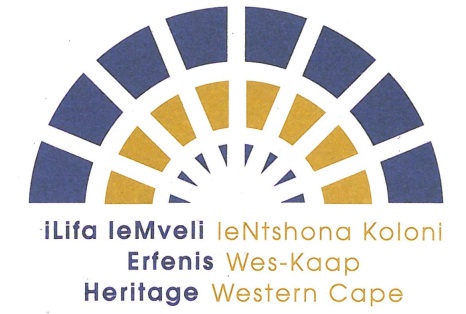 APPLICATION TO SERVE ON A COMMITTEE FOR HERITAGE WESTERN CAPE (HWC)Please complete the form by filling in your response in the below boxes and submit by no later than Friday 18 October 2019. Required documentation:Curriculum VitaeCertified copy of your IDDeclaration of interest formCertified copies of qualificationsName:Physical Address:Identity Number:Physical Address:Profession:E-mail:Years of experience:Cell:Qualifications:Tel:Professional registration/sFax:I am interested in serving on the following committee/s: (please tick relevant box/s)           Archaeology, Palaeontology and Meteorites Committee (APM)          Build Environment and Landscapes Committee (BELCOM)                      Impact Assessment Committee (IACOM)           Inventories, Gradings and Interpretations Committee (IGIC)          Appeals Committee           I have /           I have not previously served on a HWC committee or its Council.If you have previously served kindly indicate the committee/s on which you served and the years of each term of office:1.2.3.4.5.6.7.Reasons for interest in serving on the committee/s:1.2.3.4.5.